20-ый.  День  принцев  и  принцесс.1.Конкурс  «Принцы  лагеря».2.Конкурс  «Маленькие  принцессы».3.Соревнования  «Весёлый  лабиринт».4.Конкурс  рисунков  «Маленькая  страна  моей  мечты».5.Соревнования  юных  вокалистов  «Хрустальный  башмачок».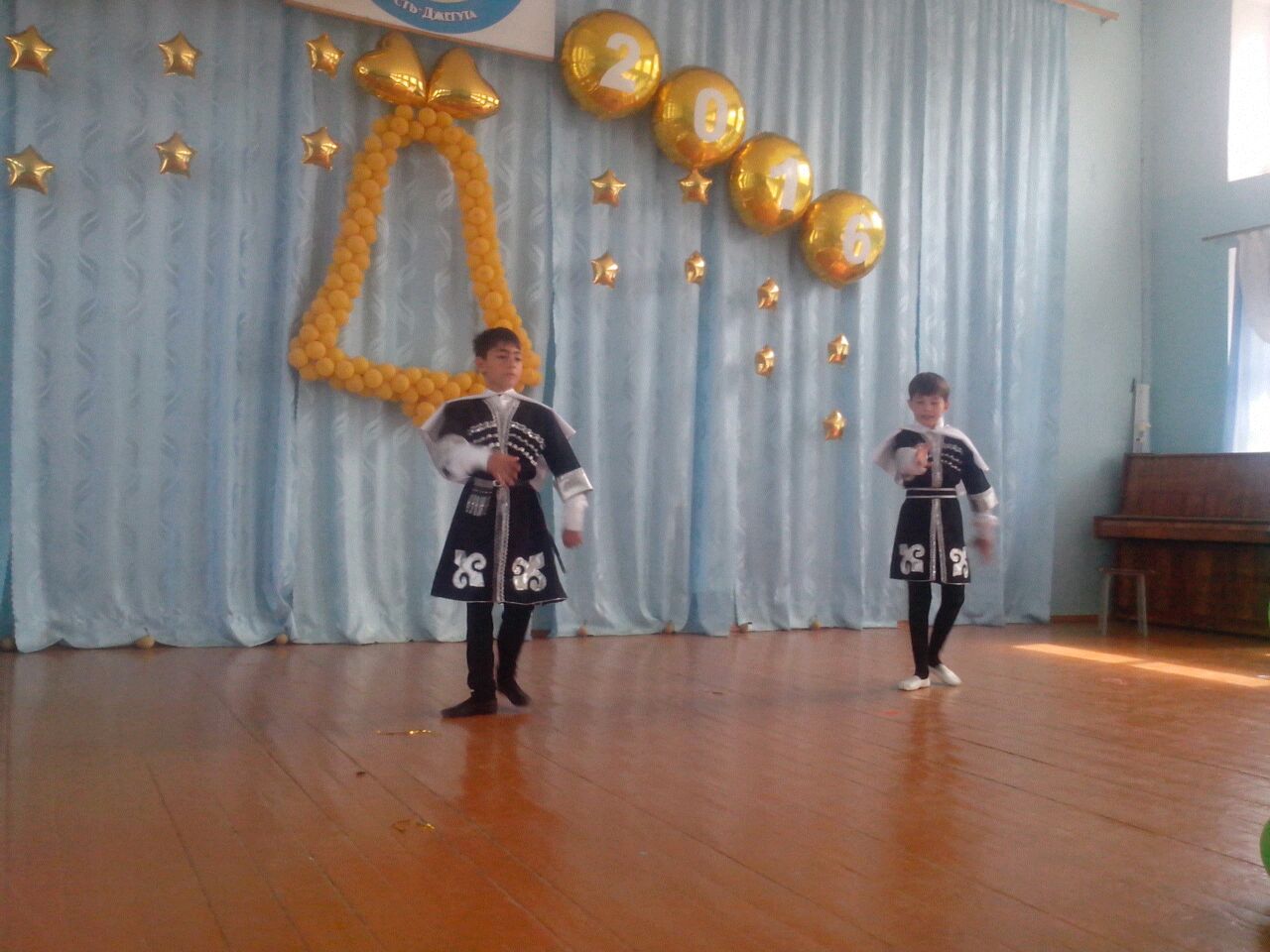 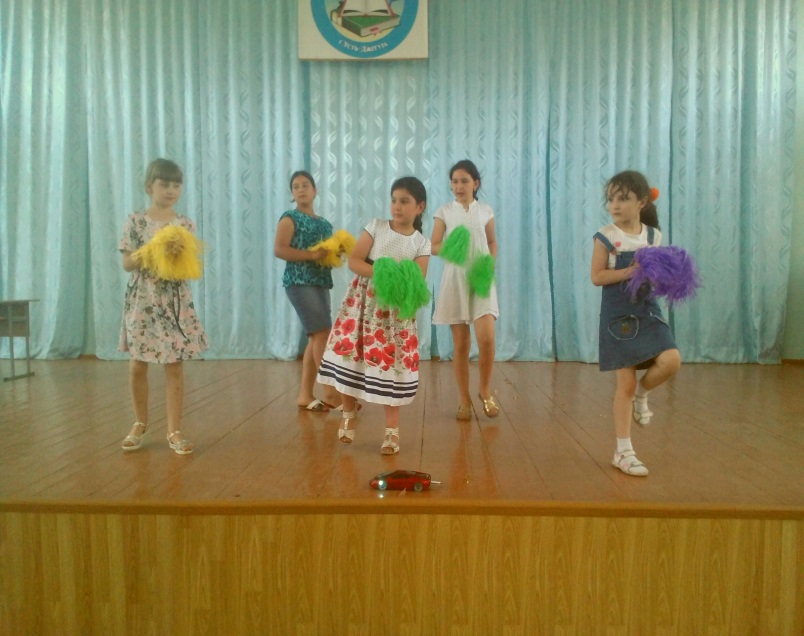 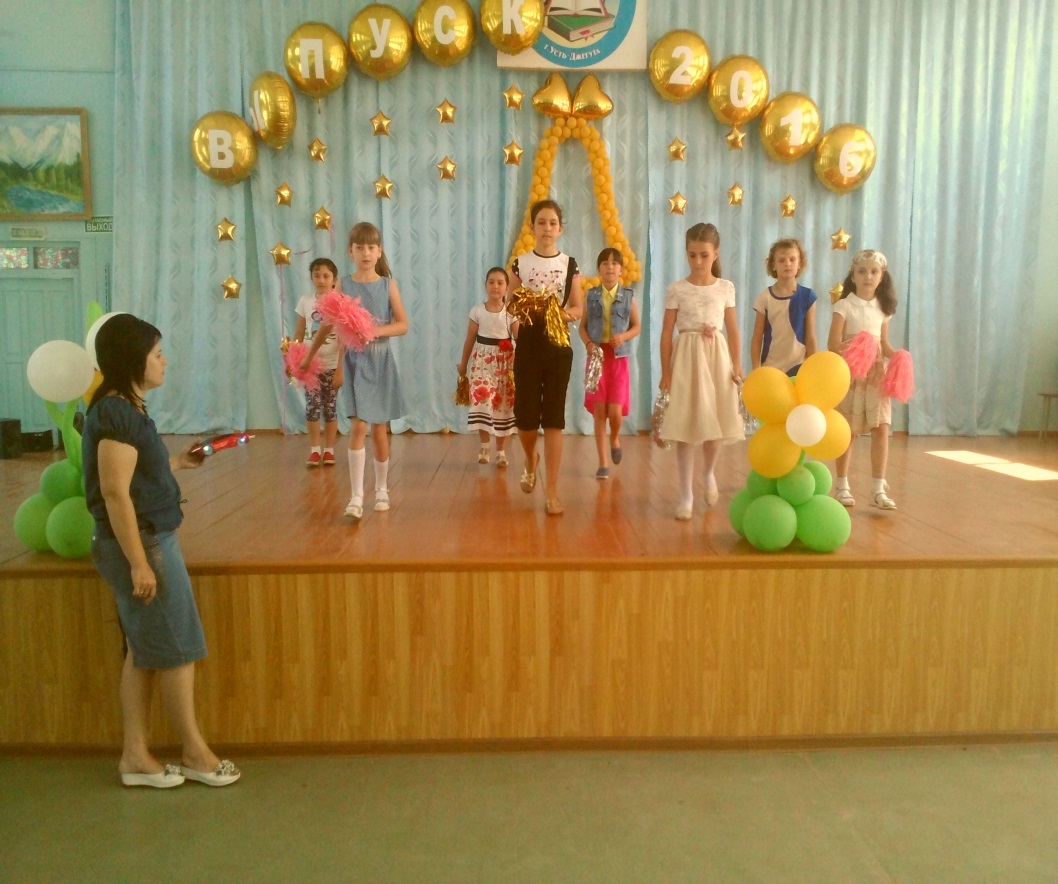 